ESCOLA BÁSICA MUNICIPAL ALBERTO BORDINATIVIDADES COMPLEMENTARESDisciplina: HistóriaProfessora: Tilara G. MachadoTurma: 6º ano ATIVIDADE 1 – No caderno, responda as questões. (conteúdo estudado em sala de aula, utilizem as anotações do caderno para realizar a atividade)1- Existem vários modos de explicar as origens da humanidade. As imagens a seguir mostram duas formas bem distintas e conhecidas. Observe-as, leia as legendas e faça as atividades. Criação de Adão é uma pintura feita por Michelangelo, entre 1508 e 1512, no interior da Capela Sistina, no Vaticano (Itália). A imagem mostra o momento da criação de Adão por Deus. Adão é considerado pelo cristianismo o primeiro ser humano. Perceba como Michelangelo representa Deus, Adão e o ato da criação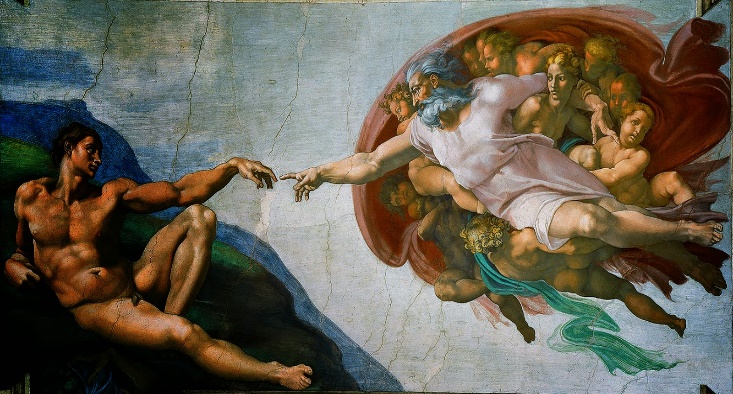 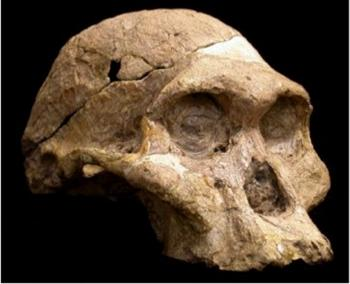 Fossil de Crânio de um Hominídeo, Australopithecus africanus encontrado na África do Sul. A. Africanus viveu entre 3.0 a 2.3 milhões de anos atrás.
a) Descreva cada uma das duas imagens. Identifique o assunto principal de cada cena.b) Qual explicação para a origem da humanidade está presente na imagem 1?c) E a segunda imagem: revela qual explicação aceita pelos pesquisadores para a origem da humanidade?d) Compare as duas explicações, mostrando as diferenças entre elas.2- Leia o texto e faça as atividades.“Até meados do século XIX, era senso comum que a natureza sempre fora do modo como se apresentava, estável e imutável, desde o momento em que foi criada. Mito, tradição e visão do mundo natural se misturavam, a ponto de a religião influenciar amentalidade científica. Confiando na versão bíblica da Criação, calculava-se que a Terra tinha apenas 6 mil anos. E, sendo o planeta tão jovem, esse tempo não seria suficiente para que as espécies sofressem alguma transformação.”Catálogo da exposição. "Darwin: descubra o homem e a teoria revolucionária que mudou o mundo". São Paulo: Instituto Sangari, 2007. p. 9.a) Quem foi Charles Darwin?b) Explique como as ideias de Charles Darwin mudaram o cenário descrito no texto acima. 3- Explique:a) o que é hominídeo?b) Quais foram os primeiros hominídeos que surgiram e onde foram encontrados?4- Identifique as frases corretas e utilize-as para escrever um texto sobre os primeiros seres humanos.a) Os primeiros grupos humanos surgiram na África e, depois, espalharam-se pelo mundo.b) Esses primeiros grupos humanos eram de caçadores e coletores.c) Os Homo sapiens surgiram na Europa, há cerca de 40 mil anos.d) Entre todas as espécies de hominídeos, os Homo sapiens foram os únicos a sobreviver até os dias atuais.ATIVIDADE 2 – Leia o resumo abaixo e faça as atividades no caderno:PaleolíticoPaleolítico é o período mais extenso da Pré-História da humanidade, compreendido entre seu surgimento, por volta de 4,4 milhões de anos, até 8000 a.C.Nessa época os homens viviam em bandos e ajudavam uns aos outros na obtenção de alimentos, através da caça, da pesca e da coleta de frutos, raízes e ovos, o que os obrigava a uma vida nômade.A baixa temperatura leva os grupos de hominídeos a se abrigar em cavernas e a construir habitações com galhos de árvores e a compartilhar o uso dos rios, das florestas e dos lagos.Os instrumentos utilizados, a princípio eram de osso e madeira, depois, lascas de pedra e marfim. Fabricavam machados, facas e outros instrumentos pontiagudos.Uma descoberta importante nesse período foi domínio do fogo. Estima-se que o fogo passou a ser controlado pela humanidade há 500 mil anos, na África oriental.Com seu controle, os grupos passaram a se aquecer do frio, a cozinhar alimentos, defender-se dos animais ferozes, iluminar a noite etc.Por volta de 30000 a.C., o Homo sapiens aperfeiçoou a técnica da caça e da pesca, inventou o arco e a flecha e criou a arte da pintura.Em torno de 18000 a.C. a Terra passou por transformações climáticas e geológicas.Essas transformações, que duraram milhares de anos, mudaram significativamente a vida animal e vegetal do planeta e alteraram a relação entre homem e natureza. O homem entrou num período denominado Neolítico.NeolíticoNo período Neolítico, novas modificações climáticas alteraram a vegetação. Aumentaram as dificuldades para caçar e se instalaram nas margens dos rios, o que contribuiu para o desenvolvimento da agricultura, com o plantio de trigo, cevada e aveia.Aprenderam a domesticar alguns animais e a criar gado. Surgiram os primeiros aglomerados populacionais, com finalidade principalmente defensiva.Seus objetos tornaram-se mais bem acabados, pois a pedra, depois de lascada, era esfregada no chão ou na areia até tornar-se polida.Desenvolveram a arte da cerâmica, fabricando grandes potes para guardar o excedente da produção agrícola.Desenvolveram as técnicas de fiação e tecelagem para a confecção de tecidos de lã e linho, em substituição aos trajes confeccionados com peles de animais.Apareceram os primeiros trabalhos em metais pouco duros, como o cobre e o ouro. Começaram as viagens por terra e por mar.A organização social, denominada comunidade primitiva, baseava-se nos laços de sangue, idioma e costumes.A fase final do Neolítico caracterizou-se pela desintegração do sistema de comunidade primitiva e pela origem das sociedades organizadas em Estados e divididas em diferentes camadas sociais.Idade dos MetaisO desenvolvimento de técnicas de fundição de metais possibilitou o abandono progressivo dos instrumentos de pedra.O primeiro metal a ser fundido foi o cobre, posteriormente o estanho. Da fusão desses dois metais, surgiu o bronze, mais duro e resistente, com o qual fabricavam espadas, lanças etc. Por volta de 3000 a.C. produzia-se bronze no Egito e na Mesopotâmia.A metalúrgica do ferro é posterior. Tem início por volta de 1500 a.C., na Ásia Menor. Por ser um minério mais difícil de ser trabalhado difundiu-se lentamente.Em razão da sua superioridade para a fabricação de armamentos, o ferro contribuiu para a supremacia dos povos que souberam utilizá-lo com essa finalidade.Responda:1- Sobre o Período Paleolítico identifique:Como os homens se alimentavam;Como eram as moradias;Que tipo de instrumentos eram utilizados;Qual a foi a principal descoberta desse período;2- Sobre o Período Neolítico identifique:Como os homens se alimentavam;Como eram as moradias;Que tipo de instrumentos eram utilizados;Quais a foram as principais descobertas desse período;3- Sobre a Idade dos metais identifique:Qual a principal característica desse período;Qual foi o primeiro metal descoberto nesse período;4- Faça uma pesquisa e diferencie povos nômades de povos sedentários.SUGESTÃO DE FILMES:10.000 a.C (2008)Os Croods (2013)A Guerra do Fogo (1981)O Homem das Cavernas (2018)Descobrindo Ardi (2009)O Elo Perdido (1988)